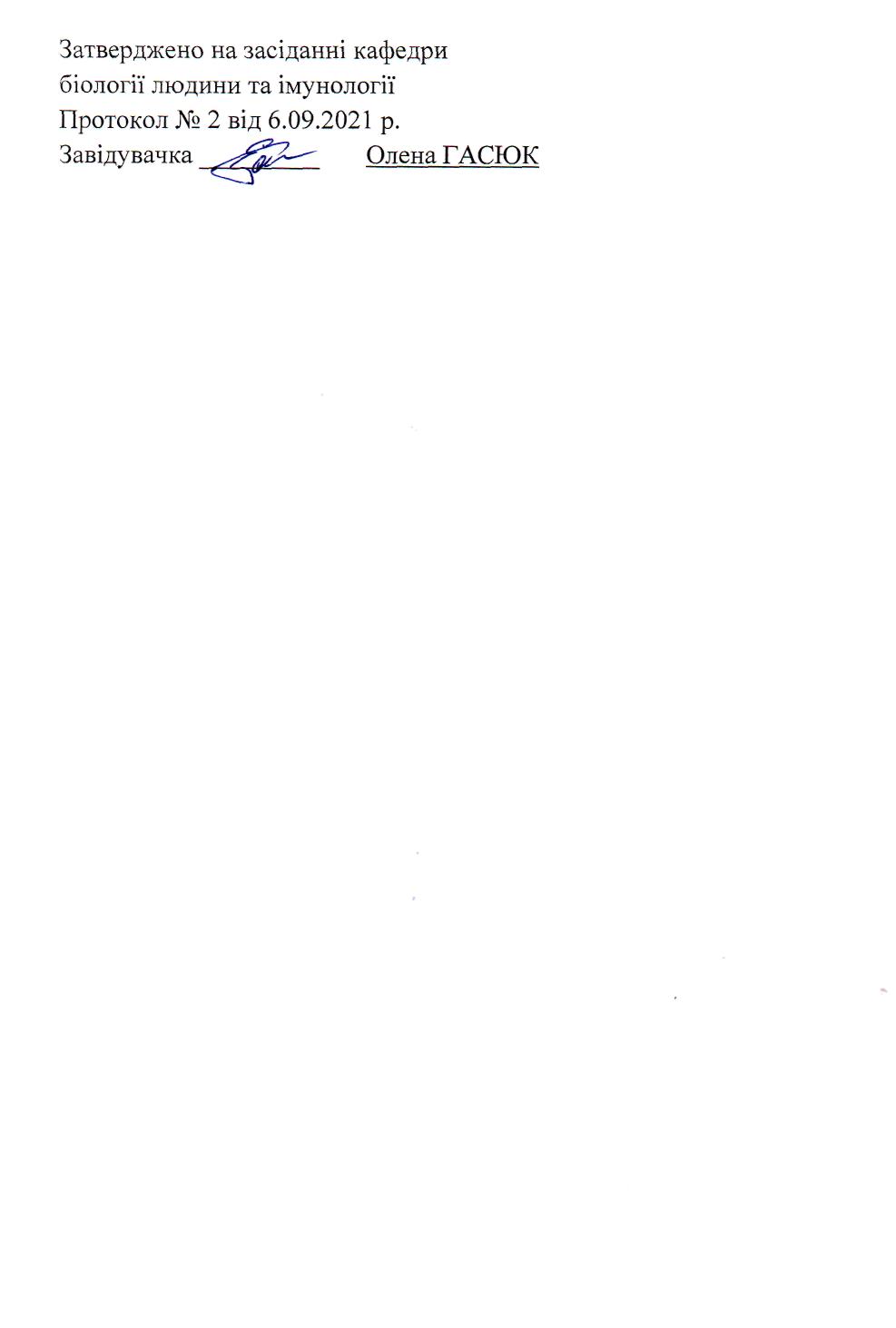 1. Пояснювальна записка.Атестація випускників освітньої програми «Середня освіта (біологія та здоров’я людини», спеціальності 014 Середня освіта, спеціалізація 014.05 Біологія та здоров’я людини другого (магістерського) рівня вищої освіти проводиться у формі захисту кваліфікаційної роботи та комплексного іспиту за фахом (1.Онтогенез та здоров’я людини; 2.Методика викладання біології у закладах загальної середньої освіти; 3.Методика навчання основ здоров’я).Виконання та тип кваліфікаційної роботи (проєкту) освітньою програмою «Середня освіта (Біологія та здоров’я людини».Завершується атестація врученням документу встановленого зразка про присудження випускникам ступеня магістра і з присвоєнням освітньої кваліфікації: Магістр освіти  Вчитель біології та основ здоров’я.Атестація здійснюється відкрито і публічно.На ОК15 в ОП Середня освіта (Біологія та здоров’я людини)  відводиться 4,5 кредити.Мета захисту кваліфікаційної роботи – узагальнення теоретичних знань та практичних навичок з вищеозначених модулів та перевірка сформованих на їх основі загальних та фахових компетенцій.Компетентності та програмні результати навчання, на формування яких направлена захист кваліфікаційної роботи.Програмні компетентностіІнтегральна компетентність. Здатність розв’язувати складні спеціалізовані задачі і практичні завдання у галузі середньої освіти, що передбачає застосування теорії і методик освітніх наук, глибоких знань з біології і основ здоров’я, та характеризується комплексністю і невизначеністю педагогічних умов організації освітнього процесу.Загальні компетентності (ЗК)ЗК 1. Здатність до використання знань та умінь, набутих у процесі вивчення предмету, у відносинах з контрагентами та під час обробки іншомовних джерел інформації; ЗК 2. Здатність орієнтуватися в інформаційному просторі, здійснювати пошук і критично оцінювати інформацію, оперувати нею у професійній діяльності, у т.ч. результатами власних досліджень для використання у галузі освіти; ЗК 3. Здатність до формування світогляду, розвитку людського буття, суспільства і природи, духовної культури; ЗК 4. Вміння виявляти, ставити, вирішувати проблеми та приймати обґрунтовані рішення в професійній діяльності; ЗК 5. Здатність до прийняття рішень у складних і непередбачуваних умовах, що потребує застосування нових підходів та прогнозування; ЗК 6. Здатність спілкуватися з фахівцями та експертами різного рівня інших галузей знань; ЗК 7. Здатність до колективних дій та організації взаємодії в колективі; роботі в команді. ЗК 8. Здатність працювати в культурному середовищі для забезпечення успішної взаємодії у сфері науки та освіти; ЗК 9. Здатність працювати самостійно, автономно діяти з позиції соціальної відповідальності, займати активну життєву позицію та розвивати лідерські якості; ЗК 10. Здатність до використання знань та умінь з основ здоров’я і здійснення профілактичних заходів щодо його збереження у дітей.Фахові компетентності (ФК):ФК 1. Здатність до планування і цілеспрямованого формування в здобувачів освіти ключових і предметних компетентностей та здійснення міжпредметних зв’язків у навчанні біології. ФК 2. Здатність до цілепокладання і проєктування, добору й застосування доцільних форм, методів, технологій та засобів навчання для розвитку здібностей учнів з урахуванням вікових та індивідуальних особливостей учнів, здійснювати об’єктивний контроль і оцінювання рівня їх навчальних досягнень. ФК 3. Здатність до пошуку ефективних шляхів мотивації дитини до саморозвитку (самовизначення, зацікавлення, усвідомленого ставлення до навчання); використання з цією метою інновацій у професійній діяльності; ФК 4. Здатність до забезпечення охорони життя й здоров'я учнів (зокрема з особливими потребами), їхньої рухової активності в освітньому процесі; здійснювати професійні функції у процесі інклюзивного навчання, створювати умови для їх розвитку і саморозвитку, повноцінної соціалізації з допомогою здоров'язбережувальних технологій. ФК 5. Здатність здійснювати виховання на уроках і в позакласній роботі, виконувати педагогічний супровід процесів соціалізації учнів та формування їхньої культури. ФК 6. Здатність до організації і здійснення наукового пошуку у закладах загальної середньої освіти; рефлексії власної педагогічної діяльності, професійного розвитку впродовж життя. ФК 7. Здатність використовувати біологічні поняття, закони, концепції, вчення й теорії біології для пояснення та розвитку розуміння цілісності та взаємозалежності живих систем; розкривати сутність біологічних явищ і процесів . ФК 8. Здатність розуміти й уміти пояснити будову, функції, життєдіяльність, розмноження, класифікацію, походження, поширення, використання живих систем. ФК 9. Здатність розв’язувати біологічні та екологічні задачі різними способами. ФК 10. Здатність здійснювати прості і безпечні біологічні дослідження в лабораторії та природних умовах, інтерпретувати результати досліджень, розробляти і організовувати на їх основі проєктну і дослідницьку діяльність учнів. ФК 11. Здатність у процесі навчання та виховання розуміти й реалізовувати стратегію сталого розвитку людства. ФК 12. Здатність уміти пояснити онтогенетичні зміни в живих системах різних рівнів організації. ФК 13. Здатність розкривати сутність здорового способу життя і охорони здоров’я, застосовувати базові знання з основ здоров’я для обрання ефективних шляхів і способів збереження, зміцнення та відновлення здоров’я людини, впроваджувати здоров’язбережувальні технології у освітній процес. ФК 14. Здатність аналізувати спосіб життя особи та його вплив на здоров’я, створювати рекомендації щодо раціоналізації здорового способу життя, розробляти здоров’язбережувальні програми, добирати адекватні методи й засоби оздоровлення, реалізовувати відповідні вміння в освітньому процесі закладів загальної середньої освіти. ФК 15. Здатність планувати та передбачувати результати оздоровчореабілітаційної та рекреаційної роботи в закладах загальної середньої освіти. ФК 16. Здатність оцінювати зміни довкілля в контексті його збереження, прагнення до збереження навколишнього середовища та здатність до цілепокладання й цілереалізації педагогічної діяльності з впровадження інноваційних технологій екологічної освіти молоді.Програмні результати навчання (ПРН):ПРН 1. Відтворювати історичні етапи розвитку предметної області. ПРН 2. Розуміти вікові особливості розвитку особистості, організувати освітній процес з їх урахуванням, особливими потребами учнів. ПРН 3. Моделювати різні види навчальних занять та позакласних заходів, зокрема, еколого-оздоровлювальної спрямованості, самостійну роботу учнів. ПРН 4. Оперувати базовими категоріями та поняттями спеціальності. ПРН 5. Використовувати інструменти демократичної правової держави у професійній та громадській діяльності. ПРН 6. Застосовувати міжнародні й національні стандарти та досвід у професійній діяльності. ПРН 7. Добирати і застосовувати сучасні освітні технології та методики для формування предметних компетентностей учнів, володіти комп’ютерною грамотністю і застосовувати інформаційну підтримку уроку, здійснювати рефлексію педагогічної діяльності. ПРН 8. Володіти і застосовувати методи і форми виховання учнів, відстежувати динаміку особистісного розвитку дитини у навчальновиховному процесі, запобігати булінгу. ПРН 9. Ефективно працювати автономно та у команді. ПРН 10. Вміти проводити власну дослідницьку діяльність і організовувати її на уроках і позаурочний час. ПРН 11. Розуміти і пояснювати молекулярні механізми життя. ПРН 12. Розуміти загальну структуру біологічної науки, сутність положень провідних теоретичних узагальнень біології, біологічну термінологію і номенклатуру; транслювати їх учням на основі принципу науковості. ПРН 13. Пояснювати будову та основні функціональні особливості систем підтримання життєдіяльності організмів, їх відтворення та розвитку; розуміти сучасну систему живої природи. ПРН 14. Розуміти особливості будови й функцій організму людини, основи здорового способу життя, засоби оцінки рівня здоров’я людини та його складових; застосовувати здоров’язбережувальні технології у професійній діяльності. ПРН 15. Пояснювати роль біологічних систем різного рівня організації у житті суспільства, їх використання, охорону, відтворення; використовувати ці знання для формування екологічної культури учнів. ПРН 16. Застосовувати знання сучасних теоретичних основ біології для пояснення будови й функціональних особливостей різних живих систем, їх взаємодії, походження, класифікації, значення, використання та поширення для формування в учнів біологічної картини світу. ПРН 17. Виконувати експериментальні польові та лабораторні дослідження, інтерпретувати їх результати, використовувати ці уміння для організації проєктної і дослідницької діяльності учнів. ПРН 18 Застосовувати уміння виготовляти прості біологічні препарати, колекції, гербарії з метою створення оригінальної наочності для проведення уроку. ПРН 19 Застосовувати уміння розв’язання задач з біології та екології у професійній діяльності. ПРН 20. Розуміти і пояснювати стратегію сталого розвитку з позицій системи «суспільство-біосфера», формувати на основі цих знань екологічну культуру учнів. ПРН 21. Відтворювати та інтерпретувати особливості онтогенезу і адаптагенезу живих систем. ПРН 22. Застосовувати базові знання з основ здоров’я з метою розкриття норм і адаптацій людини до різноманітних чинників довкілля, пояснювати гігієнічні основи раціонального харчування і занять руховою активністю; організовувати власну інклюзивну педагогічну діяльність з урахуваннях таких знань. ПРН 23. Розуміти і застосовувати у професійній діяльності теоретичні й методичні засади організації занять здоров’язбережувальної спрямованості в закладах загальної середньої освіти. ПРН 24. Проєктувати процес навчання під час викладання біології та основ здоров’я за допомогою добору ефективних методів і засобів, інноваційних технологій навчання, форм контролю і оцінювання рівня навчальних досягнень учнів. ПРН 25. Усвідомлювати та реалізовувати розвивальний та виховний потенціал освітнього процесу для активізації навчання і формування дослідницького стилю мислення учнів.2. Вимоги до кваліфікаційної роботи (проєкту) відповідають Положенню про кваліфікаційну роботу (проєкт) (наказ ХДУ від 09.10.2020 р. №953Д)3. Критерії оцінювання кваліфікаційних робіт (проєктів) відповідають Положенню про кваліфікаційну роботу (проєкт) (наказ ХДУ від 09.10.2020 р. №953Д)Загальна шкала оцінювання 4.Список рекомендованих джерел Основна 1.Положення про кваліфікаційну роботу https://www.kspu.edu/FileDownload.ashx/Положення%20про%20кваліфікаційну%20роботу%20(проєкт)%2009.10.2020.pdf?id=bdbea7a6-9e8e-47df-9834-a941de47b2432. Положенням про організацію освітнього процесу в ХДУ (Наказ ХДУ від 02.09.2020 № 789-Д)https://www.kspu.edu/About/DepartmentAndServices/DMethodics/EduProcess.aspx3. Стандарт вищої освіти за спеціальністю 091 Біологія для другого (магістерського) рівня вищої освіти (наказ МОН України № 1458 від 21.11.2019 р.)https://mon.gov.ua/storage/app/media/vishcha-osvita/zatverdzeni%20standarty/2019/11/22/2019-11-22-091-M.pdf4.Порядок виявлення та запобігання академічному плагіату в науково-дослідницькій та навчальній діяльності здобувачів вищої освіти в Херсонському державному університеті  (Наказ ХДУ №421-Д від 06.04.2021р.) https://www.kspu.edu/About/DepartmentAndServices/QAssurance/Pologennja.aspx5. Положення про академічну доброчесність учасників освітнього процесуХерсонського державного університету(Наказ ХДУ№ 76-Д від 02.02.2018 р.) https://www.kspu.edu/FileDownload.ashx/Положення%20про%20академічну%20%20доброчесність%20%20ХДУ.pdf?id=7819d62e-c60d-42f9-bea4-9af1df54657bДодаткова 6.Андреев Г.И., Смирнов С.А., Тихомиров В.А. Основы научной работы и оформления результатов научной деятельности: Учебное пособие.– М.: Финансы и статистика, 2004.– 272 с.7.Блощинська В.А. Етика. Практикум: навч. посіб. / В. А. Блощинська. - К.: Центр навчальної літератури, 2005. - 248 с.8.Крушельницька О.В. Методологія та організація наукових досліджень. Навчальний посібник.- Київ: Кондор, 2006.- 206 с.9.Основи методології та організації наукових досліджень: Навч. посіб. / за ред. А. Є. Конверського. — К.: Центр учбової літератури, 2010. — 352 с.10.Професійна культура / Олена Аніщенко // Енциклопедія освіти / Акад. пед. наук України; головний ред. В. Г. Кремень. – К. : Юрінком Інтер, 2008. – С. 724-725.11.Рекомендації щодо забезпечення принципів академічної доброчесності. Підкомісія 303 «Академічна доброчесність» Науково-методичної комісії 15 з організаційно-методичного забезпечення вищої освіти. — К. : Міністерство освіти і науки України, 2016. — 24 с.12.Рудь Н.Т. Методологія наукових досліджень // Конспект лекцій. – Луцьк: РВВ ЛДТУ, 2007. – 96 с.	13.Горбатенко І.Ю., Івашина Г.О. Основи наукових досліджень. Підручник.– К.: Вища школа, 2001.– 92 с. 14.Ємельянов І.Г. та ін. Методичні рекомендації щодо підготовки, написання та оформлення курсових і дипломних робіт: для студентів біологічного факультету.- К.: МСУ, 2001.- 114 с.15.Соловйов С.М. Основи наукових досліджень. Навчальний посібник. – К.: Центр учбової літератури, 2007. – 176 с.16.Філіпенко А.С. Основи наукових досліджень. Конспект лекцій. – Київ: Академвидав, 2005. – 208 с.Інтернет ресурси17.Бірта Г.О. Методологія і організація наукових науковихдосліджень: навчальний посібник/ Г.О. Бірта, Ю.Г. Бургу. – К.: «Центр учбової літератури», 2014. – 142 с. – Електронний ресур. – URL: https://nuczu.edu.ua/sciencearchive/Articles/gornostal/vajinskii%20posibnyk.pdf18.Важинський С.Е., Щербак Т І. В 12 Методика та організація наукових досліджень : Навч. посіб. / С. Е. Важинський, Т І. Щербак. – Суми: СумДПУ імені А. С. Макаренка, 2016. – 260 с. – Електронний ресурс. – URL: https://nuczu.edu.ua/sciencearchive/Articles/gornostal/vajinskii%20posibnyk.pdfГарант ОП 			_________			Анастасія ШКУРОПАТ№Критерії оцінювання Кількість балівІ. Якісні параметри роботи:І. Якісні параметри роботи:І. Якісні параметри роботи:1Аргументація актуальності теми, їїтеоретичної і практичної цінності0-52Достатність використання науковоїлітератури0-53Необхідність і достатністьемпіричних даних для розв’язаннявизначених завдань0-54Обґрунтованість методикидослідження0-55Обґрунтованість аналізу йінтерпретація отриманихрезультатів0-56Відповідність висновків завданнямдослідження0-57Аргументоване обґрунтуваннярекомендацій і пропозицій, щопредставляють науковий іпрактичний інтерес з обов’язковимвикористанням практичногоматеріалу0-58Зв’язок з науковими програмами,планами, темами0-59Відповідність структури роботиобраній темі0-510Чіткість, логічність, послідовністьвикладення матеріалу0-511Грамотність0-512Якість і вірність оформленняроботи0-513Етичний аспект роботи,дотримання норм академічноїдоброчесності. Унікальність не менше 70%0-10ІІ. ПУБЛІЧНИЙ ЗАХИСТ:ІІ. ПУБЛІЧНИЙ ЗАХИСТ:ІІ. ПУБЛІЧНИЙ ЗАХИСТ:14Лаконічність і логічність виступу студента0-515Наявність демонстраційного матеріалу0-516Глибина і вірність відповідей напитання членів ЕК0-517Уміння вести полеміку з питань випускної роботи0-5ІІІ. Організація дослідження:ІІІ. Організація дослідження:ІІІ. Організація дослідження:18Самостійність і планомірний,систематичний характер роботистудента над темою0-519Своєчасність підготовки роботи дозахисту відповідно регламентуроботи університету0-5Сума балів за всі види навчальної діяльностіОцінка ЕСТSОцінка за національною шкалою90-100Авідмінно82-89Вдобре74-81Сдобре64-73Dзадовільно60-63Eзадовільно35-59FXнезадовільно з можливістю повторного складання0-34Fнезадовільно з обов’язковим повторним вивченням дисципліни